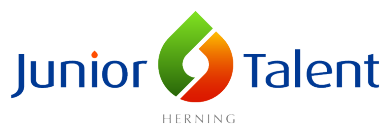 ANSØGNINGSSKEMA  JuniorTalent på Aarhus Statsgymnasium 2023Kære ansøger - læs dette grundigtFørst: Fedt, du vil ansøge til JuniorTalent! Dernæst: Når du vil ansøge om optagelse på JuniorTalent på Aarhus Statsgymnasium, skal du: Vide, der er ansøgningsfrist d. 20. januar 2023Udfylde ansøgningsskemaet elektronisk. Det er meget vigtigt, at vi tydeligt kan læse informationerne. Vær opmærksom på, at den e-mailadresse, du skriver, bliver brugt til at give dig svar på ansøgningen og yderligere JuniorTalent-informationer. Du kan enten sende din ansøgning til juniortalent@aarhusstatsgymnasium.dk eller aflevere ansøgningen på din skole til din klasselærer eller på kontoret. Husk dine forældre skal også skrive under på ansøgningen. Den endelige optagelse på JuniorTalent sker direkte fra Aarhus Statsgymnasiums JuniorTalent-afdeling, som efter gennemlæsning af ansøgninger sammensætter det endelige hold og udsender besked om optagelse/afslag senest 10. feb. 2023.Navn:  Adresse: Telefonnummer: E-mailadresse (vigtigt: tjek og være sikker!) (denne e-mailadresse bliver brugt til at give dig svar på ansøgningen og yderligere JuniorTalent-informationer): Grundskole: Klasselærer:Dato: 			Klasselærers underskrift:Forældres/værges navn: Dato:			Forældres underskrift: Med underskriften gives samtykke til brug af billeder af ansøgeren på JuniorTalents hjemmeside og i informationsmateriale. Dato:			Ansøgers underskrift:Motivation:  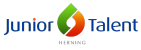 (Her skriver du lidt om, hvorfor du gerne vil være elev på JuniorTalent. Motivationen skal være på ca. 200 ord.).